Axiální nástěnný ventilátor DZS 40/6 BObsah dodávky: 1 kusSortiment: C
Typové číslo: 0094.0021Výrobce: MAICO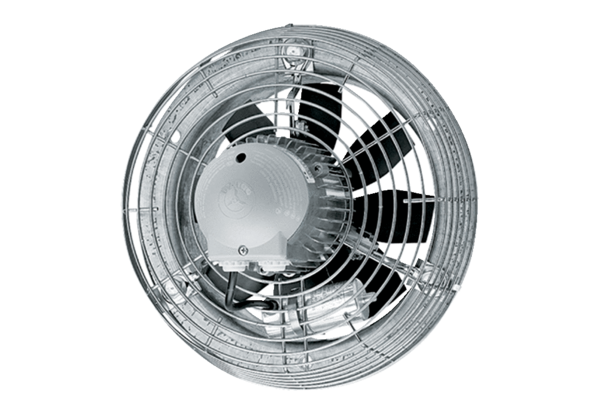 